Дошкольное образовательное частное учреждение «ЮНЭК» группа «Синички»Краткосрочный исследовательский проект для детей младшей группы«Лук - зеленый друг»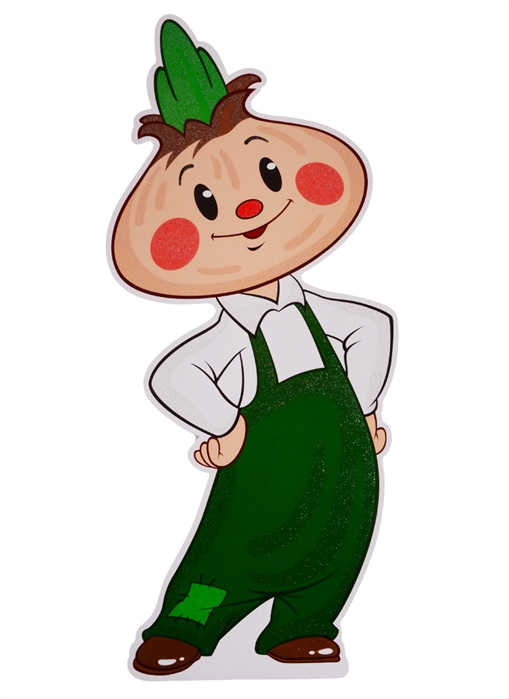                                                                                                                     Подготовила:                                                                                                    Воспитатель: Н.В. Попова2019 годНазвание проекта «Лук – зеленый друг».Автор: воспитатель младшей группы «Синички», ДОЧУ «ЮНЭК», Попова Наталья Валерьевна. Продолжительность проекта: краткосрочный – 17.12.2019 г. – 23.01.2020 г. Тип проекта: проектно – исследовательский.Участники проекта: воспитанники, воспитатель, родители.Возраст детей: младшая группа (2 – 4 года).Проблема проекта: Как можно вырастить зимой зелёный лук на подоконнике? Чем может быть полезен лук? Что можно делать с луком? Исследование полезных свойств лука.Актуальность:дети младшего возраста недостаточно ознакомлены о том, как растет зеленый лук, как нужно ухаживать за ним, какие условия нужно создать и как выглядят его перышки, в недостаточной степени имеют представления о растениях, о том, где они растут, о необходимых условиях для роста. Проект направлен на формирование знаний детей об овоще – луке, о растениях, которые можно вырастить в комнатных условиях (на окошке). Еще лук богат витаминами, используется как лечебное средство в народной медицине.Цель: вызвать интерес к выращиванию лука, узнать о его пользе, заинтересовать детей совместно с родителями этапами проведения опыта, расширять знания детей о видах и свойствах лука.Задачи проекта.Для воспитанников:- формировать умения ухаживать за луком;- сформировать представления о луке;- учить детей ежедневно ухаживать за луком в комнатных условиях;- закрепить представления о луке, особенностях внешнего строения, находить «донце» с корнями и верхушку;- формировать представление детей о необходимости света, тепла, воды в стаканчике для роста зеленых перьев;- наблюдать за изменениями роста луковиц в стакане воды;- учить выполнять индивидуальные и коллективные поручения;- научить детей видеть результат своего труда;- вызвать у детей интерес к конкретному объекту – луку, через стихи, загадки, проектно – исследовательскую деятельность;- воспитание бережного отношения к растениям, понимания необходимости их охраны на собственных наблюдениях;Для педагога:- привлечь родителей к более тесному сотрудничеству в проектной деятельности;- создать условия для экспериментально – исследовательской деятельности в группе;- пополнить развивающую предметно - пространственную среду по теме проекта (по поисково – исследовательской деятельности).Для родителей:- расширять знания родителей о видах и свойствах лука;- расширяются возможности сотрудничества со своими детьми;- родители должны стать активными участниками образовательного процесса.Предполагаемый результат: 1. Создание огорода на окне.2. Дети научатся сажать и элементарно ухаживать за луком. 3. У детей сформируются знания и представления о росте зеленого лука в комнатных условиях. 4. Дети узнают о пользе зелёного витамина.5. Ведение «Дневника о росте лука» (простой вариант дневника). Этапы реализации проекта.1 этап: подготовительный: - приобретение стаканчиков для лука;- приобретение лука с помощью родителей;- приобретение контейнера, чтобы удобно ставить стаканчики с водой и луком; - сбор художественной литературы: стихи, загадки, пословицы, поговорки, рассказы, сказки о овощах;2 этап: основной (исследовательский):- рассматривание и изучение лука;- совместная деятельность: посадка лука в воду и уход;- беседы: «Что такое лук?», «Лук - тоже витаминка», «Как у лука появилась зеленая корона». - чтение и разучивание с детьми стихов, загадок, поговорок о луке, чтение художественной литературы; чтение сказок о луке: «Три брата луковки», «Луковая семья», «Лук на грядке» И.Ревю.- разучивание стихотворения Л.Громовой «Лук», Е.Жуковской «Лук», Т. Казыриной «Лук»;- дидактические игры: «Один - много»; «Угадай по описанию»; «Что за овощ?»; «Угадай, чего не стало»; «Узнай и назови»; «Что в корзиночек лежит»? « Во саду ли, в огороде»; «Найди пару-овощи»; «Где растет»?; «Что лишнее»?; «Сложи картинку».3 этап: заключительный.
- наблюдение за луком: как растут корни и зеленые перья;- ведение «Дневника о росте лука» (простой вариант дневника);- консультация для родителей «Зеленый лук от семи недуг»; - домашнее задание – просмотр и обсуждение мультфильма «Лунтик. Лук»;- совместная деятельность детей и взрослых;- домашнее задание «Наш лук». Посадка лука дома на окне и наблюдение за ним.Выполнение проекта проводилось в 3 направлениях:1. Работа воспитателей с детьми;2. Работа воспитателей с родителями;3. Совместная деятельность родителей и детей.Результаты проектной деятельности:В результате проведения данного проекта «Лук - зеленый друг» у родителей и детей появилась заинтересованность в совместной деятельности; также были созданы благоприятные условия для формирования у младших дошкольников целостного представления об овощах, о зеленом луке его свойствах и полезных качествах.- у детей сформировались определенные знания и умения при посадке лука, ухаживании за ним, его наблюдения;- повысился познавательный интерес детей к объектам природы ближайшего окружения, в частности, к луку;- произошло расширение кругозора, мыслительной деятельности;- развития у детей творческих способностей;- в ходе данного проекта дети вели индивидуальные «Дневники наблюдения за ростом лука;- воспитанники и педагог приняли активное участие в организации и выращивании огорода на окне. Список литературы. 1. Г. В. Давыдова «Игры, считалки, загадки, стихи для развития речи».2. Дыбина О. Б. Ребенок и окружающий мир. – М.: Мозаика - Синтез, 2005.3. Соломенникова О. А. Занятия по формированию элементарных экологических представлений во второй младшей группе детского сада. - М.: Мозаика - Синтез, 2010.4. Гербова В. В. Занятия по развитию речи во второй младшей группе детского сада. - М.: Мозаика - Синтез, 2008.4. Издательство «Учитель». «Организация деятельности детей на прогулке» - В. Н. Кастрыкина, Г. П. Попова.